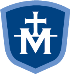 IMMACULATE CONCEPTION PARISHLeading People to Jesus Through Worship, Community, Service and Devotion to Mary Parish Pastoral Council MeetingMay 10, 2023 @ 7:30 p.m. –Marian Hall EntrywayMeeting Secretary:  Sarah MoorePresent, Father Hoover, Lisa Galden, Karen Cannell, Alison King, Paula Mong, Marth Bowling, Janet Wilkes, Sarah Berlin Moore7:30	Opening & Prayer (Lisa Galden) Keep our Diocese in prayer with Real Presence, Real Future7:35	ProposalsPrayer for Vocations at end of School Mass, proposed by Colleen Kent, Janet motioned that we accept the proposal as it is written, Martha 2nd, all were in favor.Greeting before Mass/Unity of Worship, proposed by Martha Bowling, with a bit of discussion, Paula motioned a provisional approval, Janet 2nd, all were in favor.7:50	UpdatesNominations for Parish Pastoral Council, one nomination was offered, though not accepted due to being a member of the finance committee.  Janet Wilkes has offered and was approved to serve another 3-year term. Thank you!Welcoming St. Anthony Families ~ School is closing at the end of the school year. A date has not been set as to when the church will close.Mark Stinett, an IC parishioner, is also a teacher at St. Anthony and will be teaching at IC in the fall. He will be a great liaison as we proceed welcoming new students and families from St. Anthony.Ms. Kent is planning a New Student Day, May 18th. New students will have the opportunity to tour the school and meet teachers.Father Hoover encouraged Council to start planning for the fall as to how to welcome the St. Anthony families and other new families.Benedictus Adjanoh will be a seminarian with us this beginning mid-May through beginning of August. New Parishioner welcome gatherings ~ this will be discussed further through email. IC Triduum Dec 7 – 9, 2023 ~ Contracts have been signed!  We will be partnering with St. Andrews, though we will have separate events. Sub committees will be created with St. Andrews as to who will be responsible for various tasks including transportation, hotel accommodations, marketing, etc. Children’s Center – email feedback/ideas to Lisa. ICAA would love to have space in the Children’s Center to store uniforms.8:10	Three Commissions: 1-2 Minute ReportsFaith Formation & Spiritual Life ~ talked about welcoming new parishoners and ENCAGE at ICParish & Community Life~ Trivia Night Proposal will be presented in June.Social Concerns ~ no report8:20	North High Deanery Report – Mike Julian Mike was not present to give a report.8:30	Adjourn Lisa motion to adjourn, Alison 2nd. Final Meeting:  Wednesday, June 7 @ 7:30 p.m.Prayer Leader:  AlisonSecretary:  Janet